Lab Resource: Single Cell Line – supplementary fileTitle: Generation of an induced pluripotent stem cell line from a Huntington’s Disease patient with a long HTT-PolyQ sequenceAuthors: Duncan C. Miller1,2, Pawel Lisowski3,4,5, Carolin Genehr1, Erich E. Wanker1, Josef Priller5,6, Alessandro Prigione1,7*, Sebastian Diecke1,2*Affiliations: 1Max Delbrück Center for Molecular Medicine (MDC), Berlin, Germany 2DZHK (German Centre for Cardiovascular Research), partner site Berlin, Berlin, Germany3Berlin Institute for Medical Systems Biology (BIMSB), Max Delbrück Center for Molecular Medicine (MDC), Berlin, Germany4Institute of Genetics and Animal Biotechnology, Polish Academy of Sciences, Magdalenka n/ Warsaw, Poland5Department of Psychiatry and Neurosciences, Charité  Universitätsmedizin, Berlin, Germany6University of Edinburgh and UK DRI, Edinburgh, UK7Department of General Pediatrics, Neonatology and Pediatric Cardiology, Medical Faculty, Heinrich Heine University, Düsseldorf, Germany* Corresponding authorsSupplementary figure S1
Summary of CNVs from SNP microarray karyotyping. Threshold for automatic reporting by KaryoStudio software was >4.5x104, however further manual assessment in case of false positives is recommended, especially in cases of loss of heterozygosity. Red highlighed values are over 3.0x105 cut-off. Value 1 = heterozygous loss, 2 = loss of heterozygosity, 3 = heterozygous gain.Clearance of sendai virus in BIHi035-A analysed by reverse transcription PCR (RT-PCR). Absence of sendai viral genome (SeV) and transcript derived from the three separate viruses was confirmed by agarose gel electrophoresis. The positive control was an unrelated transduced fibroblast/hiPSC sample taken at very early passage (p2), and 18S was used as housekeeping gene.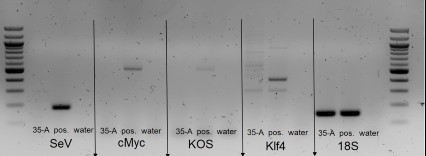 Mycoplasma contamination tested by the qPCR-based Venor®GeM qOneStep Kit:ResultsIndexChrStartStopLengthValueConfCNV IndexCytobands# MarkersGenes33434943652502689883246152.033150p26.234BHLHE40;33641336718991340652243933253143.22032q28.35633741340740581345530394789813407.40323q28.380PCDH10;338715852195160765022243071244.53854p21.1793391068423358687647913414331303.45935q21.3132CTNNA3; LRRTM3;341152452105024649604128554150.285387q1213GABRB3;3422233482112336970342149223285.4718q12.364343X270015732651435649862357.54659p22.33246XG; XGPY2; GYG2; ARSD; ARSD; ARSE; ARSH; ARSF; MXRA5;344X114788545114890055101510251.8825510q2322PLS3; PLS3;Mycoplasma520 nmInternal amplification control560 nmInterpretationCt<40IrrelevantSample is Mycoplasma contaminatedCt≥40Ct≥40qPCR inhibitionCt≥40Ct<40Sample is Mycoplasma freeSampleCt of Mycoplasma DNA Ct of Internal amplification DNA Result1 (neg. control)>4528,9Passed2 (pos. control)25,425,2Passed3>4525,6Negative